Connotation and Denotation PracticeSort the following sets of words into categories based on the connotation it has for you.Chatty, quiet, talkative, moody, grumpy, livelyThin, plump, fat, slim, slender, scrawny, lean, overweight, chubbySnobby, friendly, vain, proud, welcoming, graciousShack, residence, apartment, mansion, tent, slum, house, homeConfident, bossy, firm, assertive, arrogant, self-assured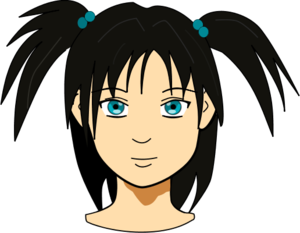 Unusual, amazing, weird, surprising, oddSmell, aroma, stench, perfume, stink, odourNosy, curious, interested, fascinated, attentive, boredBother, inconvenience, nuisance, hassleVisitor, intruder, guest, trespasser, tourist, clientMeal, rations, feast, supplies, banquet, dinner, buffetFanatical, enthusiastic, accepting, passionateDenotations and Connotations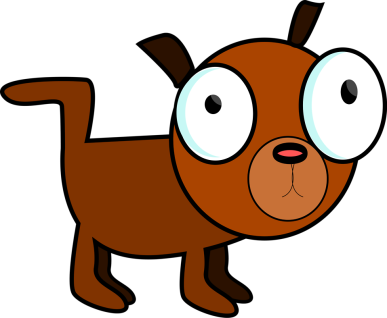 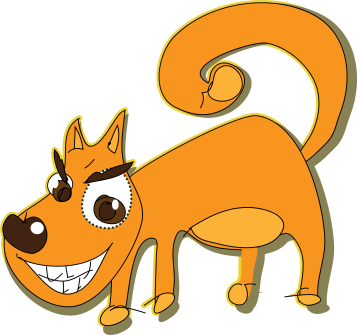 In the table below some everyday words are listed. Find a dictionary type meaning for each word - the denotation. Then write down as many connotations for each word as you can think of (good or bad). The first is done as an example. Positive Connotations   +Neutral Connotations    =Negative Connotations   -WordsDenotationConnotationDogA four-legged carnivorous animal often kept as a pet or trained to huntFriendly, intelligent, loyal, noisy, suspicious, threatening, ferociousKittenDesertTeacherMoneySportForestGreen